Αρχίζει την Τρίτη η καταβολή από το Δήμο Λαμιέων των Προνοιακών Επιδομάτων (1ο Δίμηνο/2016)Το Γραφείο Πρόνοιας και Προνοιακών Επιδομάτων του Τμήματος Κοινωνικής Πολιτικής και Μέριμνας του Δήμου Λαμιέων σας ενημερώνει  ότι την Τρίτη 15 Μαρτίου 2016 αρχίζει η καταβολή στους δικαιούχους του 1ου Διμήνου των Προνοιακών Επιδομάτων (Ιανουάριος- Φεβρουάριος) από τις κατά τόπους συνεργαζόμενες με τους δικαιούχους Τράπεζες. Για περισσότερες πληροφορίες οι ενδιαφερόμενοι μπορούν να απευθύνονται στο Γραφείο Πρόνοιας και Προνοιακών Επιδομάτων που βρίσκεται στο ισόγειο του Δημαρχείου επί της οδού Φλέμιγκ και Ερυθρού Σταυρού ή στα τηλέφωνα: 22313-51024 και 22313-51025.                                                                                                                              Από το Γραφείο Τύπου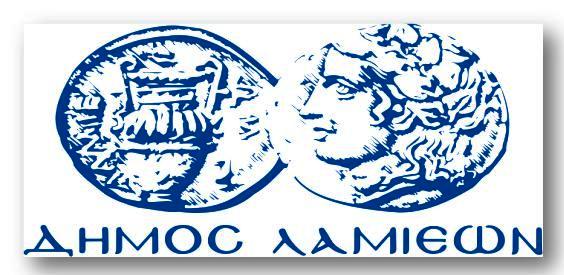 ΠΡΟΣ: ΜΜΕΔΗΜΟΣ ΛΑΜΙΕΩΝΓραφείου Τύπου& ΕπικοινωνίαςΛαμία, 11/3/2016